Тест 11 класс (полный день)Блок 1 (русский язык)1. Укажите варианты ответов, в которых дано верное объяснение написания выделенного слова. Запишите номера этих ответов.1) РАССТИЛАТЬСЯ — написание чередующейся гласной в корне слова зависит от суффикса А.2) (на небе много) ТУЧ — в форме множественного числа имени существительного 1 склонения после шипящего буква Ь не пишется. 3)РАСЦВЕСТИ — на конце приставки перед буквой, обозначающей глухой согласный звук, пишется буква С.4)ПРИЛОЖЕНИЕ — написание чередующейся гласной в корне слова зависит от ударения.5)СОЛОМЕННЫЙ — в причастиях в суффиксе ЕНН всегда пишется НН.2. Укажите предложение, в котором средством выразительности речи является фразеологизм.1)Прямо перед ней, в простенке между двумя окнами, где стоял сапожный столик и было светлее, возвышался портрет молодой женщины со строгой улыбкой, в городском платье, с чёрным кружевным шарфом.2)Остановившись на пороге, Динка не могла оторвать глаз от этого портрета.3)Иоська смолк и вопросительно и насторожённо смотрел на непрошеную гостью.4)Яков кивнул сыну и, повернувшись к портрету, поднял смычок, прикоснулся к струнам…3. В одном из приведённых ниже слов допущена ошибка в постановке ударения: НЕВЕРНО выделена буква, обозначающая ударный гласный звук. Укажите это слово.1)свёклА 2)углубИть 3)закУпорить 4)прожИвший 5)зАсветло 4)Укажите варианты ответов, в которых во всех словах одного ряда пропущена одна и та же буква. Запишите номера ответов.1) меж..здательский, дез..нфекция, пред..дущий 2) с..емочный , меж..языковой, об..явленный3) пр..остановить, пр..следовать, пр..дводитель4) пред..ставить, в..зобновить, п..дробно5) об..ятия, с..обезьянничать , контр..атака5. В одном из приведённых ниже предложений НЕВЕРНО употреблено выделенное слово. Исправьте ошибку и запишите слово правильно.1) Больному следует ОГРАНИЧИТЬ употребление соли. 2) Ничего не шевельнулось в этой КАМЕННОЙ душе. 3) В день отъезда - очень ПАМЯТЛИВЫЙ для семьи - с самого утра не было солнца. 4) Большинство заданий пособия не только имеет ПРАКТИЧЕСКИЙ характер, но и хорошо продумано. 5) Бородин участвует в БЛАГОТВОРИТЕЛЬНЫХ концертах в пользу студентов. 6. В одном из выделенных ниже слов допущена ошибка в образовании формы слова. Исправьте ошибку и запишите слово правильно.1)у ИХ сестры 2) пить из БЛЮДЕЦ 3)нет САПОГОВ 4) ещё БОГАЧЕ 5) ТРОЕ друзей 7. ) Технология — это совокупность знаний и процедур, которые человек использует для улучшения своей жизни и обеспечения поступательного движения общества вперёд, развития. (2)Ещё с доисторических времен человек старался преобразовывать окружавшие его природные материалы и вещества и делать из них необходимые для создания материальных благ предметы, которые называются инструментами, а методы их использования — технологией. (3) _______ , технология — это очень широкое понятие, которое объединяет знания о том, как и из чего делаются инструменты, о том, для чего эти инструменты нужны, и о том, какая энергия применяется при их использовании.В каких из приведённых ниже предложений верно передана ГЛАВНАЯ информация, содержащаяся в тексте?1)Технология, обеспечивающая прогресс в разных сферах человеческой деятельности, — это совокупность знаний о материале для изготовления инструментов, методах их использования и энергии, при этом применяемой. 2)Человек с доисторических времён старался преобразовывать окружавшие его природные материалы и вещества, делая из них инструменты, чтобы использовать их в своей жизни. 3)Технология — очень широкое понятие, объединяющее многие представления, это совокупность знаний и процедур, которые использует человек. 4) Стараясь преобразовать природные материалы, люди научились делать различные инструменты и использовать их для изготовления необходимых для жизни предметов. 5) Для обеспечения прогресса в разных сферах деятельности люди накапливали знания о материале для изготовления инструментов, методах их использования и применяемой при этом энергии — создавали технологию. 8. Определите предложение, в котором НЕ с выделенным словом пишется СЛИТНО. Раскройте скобки и выпишите это слово.1)География учит людей бережно относиться к природе, к её далеко (НЕ)БЕСКОНЕЧНЫМ ресурсам.2)Забота о природе (НЕ)ВОЗМОЖНА без бережного и любовного отношения к каждому ручейку, к каждому кусту и дереву.3) К 2050 году на планете прибавится ещё (НЕ)МЕНЕЕ трёх миллиардов жителей.4)Ныне каждый человек употребляет в год 20 тонн всевозможных ресурсов, это (НЕ)СЧИТАЯ воды.5)История заселения планеты, история открытия и освоения новых земель продолжалась (НЕ)ОДНО столетие.9. Расставьте знаки препинания. Укажите два предложения, в которых нужно поставить ОДНУ запятую. Запишите номера этих предложений.1) Столетиями ветряные или водяные двигатели были единственными двигателями и помогали людям в физической работе.2) Появившаяся в ХVIII веке паровая машина была сооружением огромным и тяжёлым.3) Самые маленькие паровые машины пытались установить на телеги и так возникли предки автомобилей.4) Благодаря паровому двигателю появились железные дороги и парусные корабли уступили место пароходам.5) Турбины не только приводят в движение корабли или самолёты но и вырабатывают электрический ток на электростанциях.10. Определите предложение, в котором оба выделенных слова пишутся СЛИТНО. Раскройте скобки и выпишите эти два слова.1)(В)НАЧАЛЕ ХХ столетия железнодорожный транспорт в России ТО(ЖЕ) пришёл в упадок.2)Львы уничтожали (В)ПЕРВУЮ очередь слабых особей, и (ПО)ЭТОМУ заразные болезни не распространялись широко.3)(В)ТИШИ домашней библиотеки они могли сидеть часами и (БЕЗ)УМОЛКУ обсуждать прочитанные книги.4)Ног у змей нет, (ЗА)ТО есть гибкий позвоночник, а ТАК(ЖЕ) сильная мускулатура.5) Толпа пингвинов постоянно КАК(БЫ) движется: замёрзшие птицы (С)НАРУЖИ пробираются внутрь и там отогреваются.11. В каком предложении знаки препинания расставлены неправильно? 1) Язык музыки универсален: он понятен человеку любой национальности.
2) От страха язык словно прилип к нёбу, я не мог не то что кричать, а даже произнести хоть один жалкий звук.
3) Когда ребёнку хочется подразнить кого-то, он высовывает язык; у эскимосов же это действие означает приветствие.
4) Он подумал, что если бы люди вокруг не были такими невыносимыми, ему не приходилось бы терять самообладание.12.Установите соответствие между предложениями и допущенными в них грамматическими ошибками: к каждой позиции первого столбца подберите соответствующую позицию из второго столбца.Блок 2 ( математика)1.Найти значение выражения √11Cos x? Если Sin x=,  <x<π3-35-52. Флакон шампуня стоит 160 рублей. Какое наибольшее число флаконов можно купить на 1000 рублей во время распродажи, когда скидка составляет 25% ?1) 102) 73) 94)83.  Найдите значение выражения    (7282-262):754  1)   602    2)  702          3)  0,93              4)  14.  Найдите значение выражения        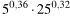 1) 5    2) 10     3) 25      4)√55. Упростите выражение:     (Sin х+Cos х) -1 1) 0       2) 1        3) sin 2x     4)  cos 2x     6. Упростите выражение: sin(α –β) + 2cosα· sinβ1) cos(α + β);  2) sin(α + β); 3) cos(α – β); 4)sin (α – β)7. Найдите наименьшее целое значение функции у = − 2,4sin5х −11) -15;   2) - 3;   3) 3;    4) - 18. 8. Найдите промежутки убывания функции f(х) = 2 − 9 − 24х1) (- ∞; -4] U [1; +∞); 2) [-1; 4]; 3) (- ∞; -1] U [4; +∞); 4) [-4; 1]9. Выберите верное утверждение для логарифмической функции при а>11 Если x стремится к +8 , то у стремится к +82) Если x стремится к -8, то у стремится к -83) Если x стремится к +8 , то у стремится -84) Если x стремится к -8 , то у стремится к +810.  Показательная функция ах непрерывна на промежутке1) ( 0; + ∞)2) ( - ∞; 0 )3)  (-∞ ; ∞)4) (-1;1)11. Решить задачу.Два одинаковых бассейна одновременно начали наполняться водой. В первый бассейн поступает в час на 30 м3 больше воды, чем во второй. В некоторый момент в двух бассейнах вместе оказалось столько воды, сколько составляет объем каждого из них. После этого через 2 ч 40 мин наполнился первый бассейн, а еще через 3 ч 20 мин - второй. За какое время наполнился второй бассейн?1) 10 ч2) 12 ч3) 8 ч4) 9 чБлок 3 (межпредметный)1.Какому герою «Войны и мира» принадлежит высказывание «Шахматы расставлены. Игра начнется завтра»? Выпишите правильный ответ.1) князю Андрею2)Александру I3)Наполеону4)М. И. Кутузову2.Найдите основоположников «натуральной школы». Выпишите правильный ответ.1) В.Г. Белинский и И.С. Тургенев 2)А.С. Пушкин и Н. В. Гоголь3) М.Ю. Лермонтов и Ф.И. Тютчев4) В.Г. Белинский и Н. В. Гоголь3. Определите авторство стихотворного отрывка. Выпишите правильный ответ.И, как предчувствие сходящих бурь, Порывистый и ясный ветр порою,Ущерб, изнеможенье, - и на всем Та кроткая улыбка увяданья,Что в существе разумном мы зовем Божественной стыдливостью страданья.1)А. К. Толстой2)А. А. Фет3)Н. А. Некрасов4)Ф. И. Тютчев4. Нефтеэкспортирующие  страны расположены в районе:    1)  Персидского залива;               2) Балтийского моря;    3) Аравийского моря;                  4)Бенгальского залива.5. В какой стране доля детей в возрастной структуре населения наименьшая: а) Бангладешб) Япония, в) Пакистан, г) Индонезия6. Выберите предложение во времени Present Progressive.
1) She likes reading books.2)I was dreaming at that time..3) I’ll get home tomorrow.4) Mary is getting away for this month.7.  Выберите разделительный вопрос из списка:1) Is he speaking to Jane now?2) He is not speaking to Sabby.3) What is he doing?4) Is he speaking to Jane or Sabby?8. Какую мощность развивает двигатель автомобиля при силе тяги  1000 Н, если автомобиль движется равномерно со скоростью  20 м/с?1)  10 кВт              2)  20 кВт            3)  40 кВт                        4)  30 кВт9. Требуется изготовить гирлянду, из последовательно соединенных лампочек, рассчитанных на напряжение 6В. Гирлянда включена в сеть 120 в. Сколько надо лампочек для этого?                                                                                         1) 24 ;  2) 20;   3)12;   4) 15.  10. Уксусная кислота  не вступает во взаимодействие с веществом      1) оксид кальция                              2) медь        3) метанол                                        4)пищевая сода11. Реакция среды в водном растворе глицина      1) нейтральная;     2) кислая;     3) соленая;     4) щелочная.12. Функцию хранения и передачи наследственной информации выполняет1) мРНК,2) ДНК,3) АТФ,4) рРНК.13 Какие группы крови возможны у детей, если у родителей I (00) и II (А0) группы крови?1) только I,2) I и II,3) только II,4) I и III. 14. Прочтите отрывок из воспоминаний публициста Ю.Ф.Самарина и укажите имя императора, о начале царствования которого идет речь.
«Прошлое царствование началось с того, что в один морозный день, на Дворцовой площади, облетел лучший цвет целого поколения. В развитии нашей общественности последовал насильственный перерыв».
1) Павел Петрович
2) Александр Павлович
3) Константин Павлович
4) Николай Павлович15. Как называлась первая русская летопись?
1) “Слово о полку Игореве
2) “Повесть временных лет” Нестора
3) “Поучение детям» Владимира Мономаха
4) “Слово о законе и благодати16. В Болгарии в районе Шипки был воздвигнут обелиск в память о русско-болгарском содружестве в годы:
1) Русско-турецкой войны 1806 – 1812 гг.;
2) Крымской войны;
3) Русско-турецкой войны 1877 – 1878 гг.;
4) Первой мировой войны.17. Эмпирический и теоретический уровни знания присущи 1) любому виду познания 2) научному познанию 3) обыденному познанию4) рациональному познанию18. Верны ли следующие суждения об истине? А. Относительность истины обусловлена безграничностью и изменчивостью постигаемого мира.Б. Относительность истины обусловлена ограниченностью познавательных возможностей человека.1) верно только А; 2) верно только Б; 3) верны оба суждения;4) оба суждения неверны.19. Большинство антивирусных программ выявляют вирусы по 1) алгоритмам маскировки 2) образцам их программного кода 3)среде обитания 4)разрушающему воздействию20. Определить сумму трех чисел: 0012 + 0178 + 11121) 111012   2) 0358    3) 02510    4) 101112.Заполните пустые ячейки таблицы, используя приведённый ниже список пропущенных элементов: для каждого пропуска, обозначенного буквой, выберите и запишите в таблицу номер нужного элемента.                          Пропущенные элементы:  1) М.Н. Тухачевский 2) проведение политики опричнины 3) М.Б. Барклай де Толли 4) Иван III 5) присоединение Твери к Московскому княжеству 6) нашествие войск хана Батыя на Русь 7) XX в. 8) XIX в. 9) Иван IV 10)  XVII 11)  XVIII в. 12)  издание манифеста о свободе предпринимательстваПрочтите отрывок из исторического источника и определите, к какому из данных событий (процессов) он относится«На славянофилах лежит грех, что мы долго не понимали ни народа русского, ни его истории; их иконописные идеалы и дым ладана мешали нам разглядеть народный быт и основы сельской жизни. Православие славянофилов,их исторический патриотизм и преувеличенное, раздражительное чувство народности было вызвано крайностями в другую сторону.  Важность их воззрения, его истина и существенная часть вовсе не в православии и не в исключительной народности, а в тех стихиях русской жизни, которые они открыли под удобрением искусственной цивилизации.Внутренняя политика российской империи 1881-1894 г.г.Общественное движение в годы правления Николая IОтечественная война 1812 годаГражданская война в США3. Заполните пустые ячейки таблицы, используя приведённый ниже список пропущенных элементов: для каждого пропуска, обозначенного буквой, выберите и запишите в таблицу номер нужного элемента.Пропущенные элементы: 1) 988 г.;2) начало княжения в Новгороде;3) Ярослав Мудрый; 4) введение христианства на Руси5) 1019-1054 гг.4. Какие термины относятся к понятию «правонарушение»? Укажите цифру, под которой находится верный ответ.     1) деяние, виновность, общественная опасность2) высшая юридическая сила, всенародное голосование3) договор, право собственности, возмещение ущерба4) правовой обычай, судебный прецедент5. Ресурсы, необходимые для поддержания жизнедеятельности и развития человека, предприятия (фирмы) и общества в целом, называют     1) издержками производства2) экономическими способностями3) производственными технологиями4) экономическими благами6. На рисунке представлен график зависимости температуры от времени, полученный при равномерном непрерывном охлаждении вещества. Первоначально вещество находилось в жидком состоянии. 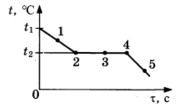 Используя данные графика, выберите из предложенного перечня два верных утверждения. Укажите их номера.1) Точка 4 на графике соответствует твёрдому состоянию вещества. 2) Внутренняя энергия вещества при переходе из состояния 2 в состояние 3 не изменяется. 3) Точка 1 на графике соответствует началу процесса отвердевания жидкости. 4) Внутренняя энергия вещества при переходе из состояния 4 в состояние 5 увеличивается. 5) Температура t2 соответствует температуре плавления данного вещества. 7. В цепи, изображённой на рисунке 10, все резисторы имеют одинаковое сопротивление. Определите отношение сил токов I12 / I34, текущих на участках 1-2 и 3-4.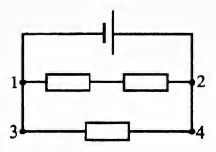 1) 0,52) 23) 1,54) 1/38. Окислительные свойства азотная кислота проявляет в реакции, схема которой1) HNO3 + NH3 → NH4NO32) HNO3 + NaOH → NaNO3 + H2O3) HNO3 + P → H3PO4 + NO24) HNO3 + P2O5 → HPO3 + N2O59. Метан1) является составной частью природного газа2) относится к непредельным углеводородам3) хорошо растворяется в воде4) не реагирует с кислородом5) вступает в реакцию с хлором10. Сущность клеточной теории отражена в следующем положении:     1) из клеток состоят только животные и растения     2) клетки всех организмов близки по своим функциям     3)все организмы состоят из клеток     4) клетки всех организмов имеют ядро11. До применения вакцины многие дети в нашей стране болели коклюшем. Какой иммунитет возникает после перенесения ребёнком этого инфекционного заболевания? естественный врождённыйестественный приобретённыйискусственный активныйискусственный пассивный12. Снежные лавины – одно из наиболее грозных и опасных природных явлений. В каких двух из перечисленных регионов России снежные лавины представляют наибольшую опасность?  1) Калининградская область 2) Республика Северная Осетия – Алания 3)Астраханская область 4)Архангельская область 5) Камчатский край13. Какие два из перечисленных городов являются центрами алюминиевой промышленности?1) Красноярск2)Ярославль3)Петрозаводск4)Череповец5)Братск14. Прочитайте тексты и установите соответствие между текстами и их заголовками: к каждому тексту, обозначенному буквами А–G, подберите соответствующий заголовок, обозначенный цифрами 1–8. Используйте каждую цифру только один раз. В задании есть один лишний заголовок. 1) Deseases 2) Habitats 3)Origin of the term 4)Fighting 5)Poisoning 6)Genetics 7) Necessary activities 8) Behaviour A. The English word 'cat' (Old English catt) is introduced to many languages of Europe from Latin cattus and Byzantine Greek катта, including Portuguese and Spanish gato, French chat, German Katze, Lithuanian kate and Old Church Slavonic kotka, among others. The ultimate source of the word is Af- roasiatic, presumably from Late Egyptian caute, the feminine of caus "wildcat". The word was introduced, together with the domestic animal itself, to the Roman Republic by the first century BC. B. The domesticated cat and its closest wild ancestor are both organisms that possess 38 chromosomes and roughly 20,000 genes. About 250 heritable genetic disorders have been identified in cats, many similar to human inborn errors. The high level of similarity allows many of these diseases to be diagnosed using genetic tests that were originally developed for use in humans. C. Cats as well as humans can experience some illnesses. Cats can suffer from a wide range of health problems, including infectious diseases, parasites, injuries, and chronic disease. Vaccinations are available for many of these diseases, and domestic cats are regularly given treatments to eliminate parasites such as worms and fleas. D. In addition to obvious dangers, cats may be poisoned by many chemicals usually considered safe by their human guardians, because their livers are less effective at some forms of detoxification than those of many other animals, including humans and dogs. Cats may be particularly sensitive to environmental pollutants. When a cat has a sudden or prolonged serious illness without any obvious cause, it has possibly been exposed to a toxin. E. Domestic cats use many vocalizations for communication, including purring, trilling, hissing, growling or snarling, grunting, and several different forms of meowing. By contrast, feral cats are generally silent. Their types of body language, including position of ears and tail, relaxation of whole body, and kneading of paws, are all indicators of mood. The tail and ears are particularly important social signal mechanisms. F. Among domestic cats, males are more likely to fight than females. Among feral cats, the most common reason for cat fighting is competition between two males. In such cases, most fights are won by the heavier male. Another common reason for fighting in domestic cats is the difficulty of establishing territories within a small home. Female cats also fight over territory or to defend their kittens. G. Domestic cats, especially young kittens, are known for their love of play. This behavior mimics hunting and is important in helping kittens learn to stalk, capture, and kill prey. Cats also engage in play fighting, with each other and with humans. This behavior may be a way for cats to practice the skills needed for real combat, and might also reduce any fear they associate with launching attacks on other animals.15. Для какого из приведённых чисел истинно высказывание:НЕ (число > 30) И ((число чётное) ИЛИ (число > 10))?1) 52) 93) 224) 4016. Дан фрагмент электронной таблицы.Какая из формул, приведённых ниже, может быть записана в ячейке А2, чтобы построенная после выполнения вычислений диаграмма по значениям диапазона ячеек A2:D2 соответствовала рисунку?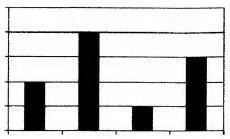 1) =С1/22) =D1-A13) =В1-14) =C1+117. Направление в литературе, которое имеет следующую особенность: культ чувств, а не разума.а) классицизмб) реализмв) сентиментализмг) лирика18. Какой вариант ответа правильно воспроизводит последовательность в изображении деградации помещиков в поэме Н.В. Гоголя «Мёртвые души»?а) Плюшкин, Коробочка, Собакевич, Ноздрёв, Манилов.б) Манилов, Ноздрёв, Собакевич, Коробочка, Плюшкин.в) Ноздрёв, Манилов, Коробочка, Собакевич, Плюшкин.г) Манилов, Коробочка, Ноздрёв, Собакевич, Плюшкин.19. Обведите кружком букву, соответствующую правильному варианту ответа:А:What is the weather like in St. Petersburg now?B: ___________cloudy and sunny, the temperature is + 7 degrees C.1) there is2) there was3)it is4) this was20. В каком стихотворении М.Ю. Лермонтов отразил мрачное предчувствие своего будущего?а) «Сон»б) «Пленный рыцарь»в) «Монолог»г) «Поэт»ГРАММАТИЧЕСКИЕ ОШИБКИПРЕДЛОЖЕНИЯА) неправильное построение предложения с деепричастным оборотом1) Изображение на гербе трех рыцарских шлемов символизируют благородство.Б) ошибка в построении предложения с однородными членами 2) Вдруг раздался голос проводника, потерявший меня из виду.В) неправильное употребление падежной формы существительного с предлогом 3) Согласно бытующему мнению, предсказать поступки человека невозможно.Г) нарушение связи между подлежащим и сказуемым 4) Прогулка по парку поможет не только узнать город, но и его жителей.Д) нарушение в построении предложения с причастным оборотом 5) Зайдя в неприметный дворик, вашему взору откроется старинная лестница.6) Все, кто посетил театр, остались довольны спектаклем.7) Собираясь на пикник, я долго не мог уснуть.8) Листва, радовавшая глаз яркостью, теперь потускнела.9) К концу поездки все ребята уже скучали за родителями.ВекСобытие (процесс)Участник событияАПодписание Рапалльского договора между Советской Россией и ГерманиейВ.Г.ЧичеринБ«Битва народов» под ЛейпцигомВГДЕкатерина IIXV в.ЕЖXVI в.ЗИВек (год)Событие (процесс)Участник события (процесса)862 г. _______2______(А)Рюрик_______5_______(Б)Правление князя________3_______(В) _______1________(Д) __________4_________ (Г) ВладимирABCD134252=D1-1=(В1-С1)/2=D1-C1